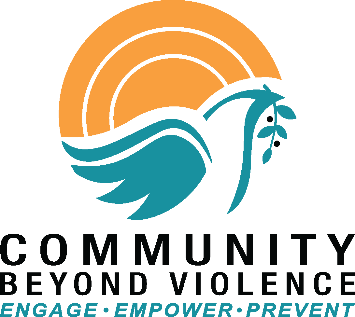 Crisis Intervention Training Session 1Saturday, March 11, 2023 – 9:00am-4:00pmAgenda9:00am-9:15am – Welcome, What To Expect, Attendance, Group Agreements9:15am-10:15am – Speaker: Stephanie Fischer, CBV Executive Director10:30am-12:00pm – Topics: Definition, Facts and Key Stats of Domestic Violence (DV)History of DV and Social Justice Movements Cycle of Violence and Power Wheels Forms of DV Red Flags Gaslighting Lunch 12:00pm-12:30pm12:30pm-2:15pm – Topics:Dilemmas in Leaving an Abusive Relationship Misconceptions and Realities of Survivors Gender Roles in Society and Attitudes Towards2:15pm-4:00pmMovie: The Mask You Live In (full length movie) The Mask You Live In Discussion 